ALLEGATO 1 (istanza di partecipazione al progetto: “SULL'ONDA DEL RISPETTO” di cui alla Circ. n. 20 del 20/10/2023 Arte. Di ogni Genere (CUP G19I23001140002 )                                                Al Dirigente Scolastico dell’Istituto Comprensivo Statale n. 2 “Giovanni Paolo II”Capo d’Orlando Domanda di partecipazione alla selezione di TUTOR INTERNO DOCENTE Il/la sottoscritto/a  ________________________________________________________________________ nato/a a ___________________________________________________ il _____________________________ codice fiscale ________________________________ residente a ________________________________ via _______________________________________________ recapito tel. _____________________________  indirizzo E-Mail ____________________________________________________________________________docente di scuola     ❑    PRIMARIA                        ❑   SECONDARIA DI I GARDO CHIEDEdi partecipare alla selezione per l’attribuzione dell’incarico di     DOCENTE                                                 progetto: “SULL'ONDA DEL RISPETTO” di cui alla Circ. n. 20 del 20/10/2023 Arte. Di ogni Genere (CUP G19I23001140002) A tal fine, consapevole della responsabilità penale e della decadenza da eventuali benefici acquisiti nel caso di dichiarazioni mendaci, dichiara sotto la propria responsabilità quanto segue: Dichiara la disponibilità in relazione alla durata del progetto ed alle tempistiche dello stesso.Data___________________ Firma_____________________________________________ Si allega alla presente All. 2 - Scheda valutazione;All. 3 - Curriculum vitae;Copia del proprio documento d’identità personale.Il/la sottoscritto/a, ai sensi della legge 196/03, autorizza IL Dirigente Scolastico dell’Istituto Comprensivo Statale n. 2 “Giovanni Paolo II” di Capo d’Orlando (ME) al trattamento dei dati contenuti nella presente autocertificazione esclusivamente nell’ambito e per i fini istituzionali della Pubblica Amministrazione Data___________________        Firma______________________________________________N.B.: La domanda priva degli allegati e non firmati non verrà presa in considerazione.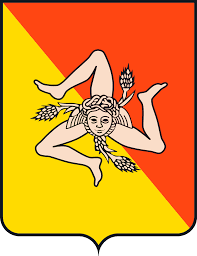 UNIONE EUROPEAREPUBBLICA ITALIANAREGIONE SICILIANAAssessorato dell'istruzione e della formazione professionaleDipartimento dell'istruzione, dell’università e del diritto allo studio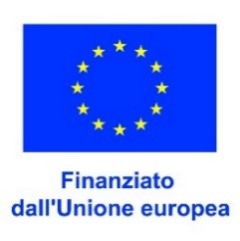 ❑di aver preso visione delle condizioni previste dal bando e di accettarle integralmente ❑di essere in godimento dei diritti politici ❑di non aver subito condanne penali ovvero di avere i seguenti provvedimenti penali pendenti: ❑di non avere procedimenti penali pendenti, ovvero di avere i seguenti procedimenti penali pendenti: ❑di impegnarsi a documentare puntualmente tutta l’attività svolta ❑di non essere in alcuna delle condizioni di incompatibilità con l’incarico previsti dalla norma vigente 